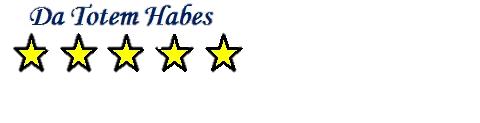 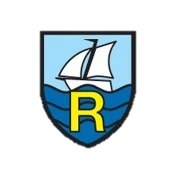 Riverside Primary School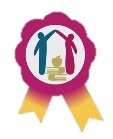 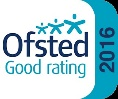 Brighton Street, Wallasey, Wirral CH44 6QWTel: 0151 639 9787 schooloffice@riverside.wirral.sch.ukHeadteacher: Mrs C LahiveRiverside Primary SchoolBrighton Street, Wallasey, Wirral CH44 6QWTel: 0151 639 9787 schooloffice@riverside.wirral.sch.ukHeadteacher: Mrs C LahiveRiverside Primary SchoolBrighton Street, Wallasey, Wirral CH44 6QWTel: 0151 639 9787 schooloffice@riverside.wirral.sch.ukHeadteacher: Mrs C LahiveRiverside Primary SchoolBrighton Street, Wallasey, Wirral CH44 6QWTel: 0151 639 9787 schooloffice@riverside.wirral.sch.ukHeadteacher: Mrs C LahiveRiverside Primary SchoolBrighton Street, Wallasey, Wirral CH44 6QWTel: 0151 639 9787 schooloffice@riverside.wirral.sch.ukHeadteacher: Mrs C LahiveRiverside Primary SchoolBrighton Street, Wallasey, Wirral CH44 6QWTel: 0151 639 9787 schooloffice@riverside.wirral.sch.ukHeadteacher: Mrs C LahiveRiverside Primary SchoolBrighton Street, Wallasey, Wirral CH44 6QWTel: 0151 639 9787 schooloffice@riverside.wirral.sch.ukHeadteacher: Mrs C LahiveRiverside Primary SchoolBrighton Street, Wallasey, Wirral CH44 6QWTel: 0151 639 9787 schooloffice@riverside.wirral.sch.ukHeadteacher: Mrs C LahiveRiverside Primary SchoolBrighton Street, Wallasey, Wirral CH44 6QWTel: 0151 639 9787 schooloffice@riverside.wirral.sch.ukHeadteacher: Mrs C LahiveRiverside Primary SchoolBrighton Street, Wallasey, Wirral CH44 6QWTel: 0151 639 9787 schooloffice@riverside.wirral.sch.ukHeadteacher: Mrs C LahiveRiverside Primary SchoolBrighton Street, Wallasey, Wirral CH44 6QWTel: 0151 639 9787 schooloffice@riverside.wirral.sch.ukHeadteacher: Mrs C LahiveRiverside Primary SchoolBrighton Street, Wallasey, Wirral CH44 6QWTel: 0151 639 9787 schooloffice@riverside.wirral.sch.ukHeadteacher: Mrs C LahiveRiverside Primary SchoolBrighton Street, Wallasey, Wirral CH44 6QWTel: 0151 639 9787 schooloffice@riverside.wirral.sch.ukHeadteacher: Mrs C LahiveRiverside Primary SchoolBrighton Street, Wallasey, Wirral CH44 6QWTel: 0151 639 9787 schooloffice@riverside.wirral.sch.ukHeadteacher: Mrs C LahiveFor Office Use Only  Start Date:30 Hrs: Yes / NoFor Office Use Only  Start Date:30 Hrs: Yes / NoFor Office Use Only  Start Date:30 Hrs: Yes / NoFor Office Use Only  Start Date:30 Hrs: Yes / NoNursery Admission FormNursery Admission FormNursery Admission FormNursery Admission FormNursery Admission FormNursery Admission FormNursery Admission FormNursery Admission FormNursery Admission FormNursery Admission FormNursery Admission FormNursery Admission FormNursery Admission FormNursery Admission FormNursery Admission FormNursery Admission FormNursery Admission FormNursery Admission FormNursery Admission FormNursery Admission FormNursery Admission FormAbout your childAbout your childAbout your childAbout your childAbout your childAbout your childAbout your childAbout your childAbout your childAbout your childAbout your childAbout your childAbout your childAbout your childAbout your childAbout your childAbout your childAbout your childAbout your childAbout your childAbout your childChild’s First nameChild’s First nameChild’s First nameChild’s First nameChild’s First nameChild’s First nameMiddle nameMiddle nameMiddle nameMiddle nameMiddle nameMiddle nameMiddle nameMiddle nameSurnameSurnameSurnameSurnameSurnameSurnameSurnameChild’s name on birth certificate (if different from above)Child’s name on birth certificate (if different from above)Child’s name on birth certificate (if different from above)Child’s name on birth certificate (if different from above)Child’s name on birth certificate (if different from above)Child’s name on birth certificate (if different from above)Child’s name on birth certificate (if different from above)Child’s name on birth certificate (if different from above)Child’s name on birth certificate (if different from above)Child’s name on birth certificate (if different from above)Child’s name on birth certificate (if different from above)Child’s name on birth certificate (if different from above)Child’s name on birth certificate (if different from above)Child’s name on birth certificate (if different from above)Child’s name on birth certificate (if different from above)Child’s name on birth certificate (if different from above)Child’s name on birth certificate (if different from above)Child’s name on birth certificate (if different from above)Child’s name on birth certificate (if different from above)Child’s name on birth certificate (if different from above)Child’s name on birth certificate (if different from above)Date of birthDate of birthDate of birthDate of birthDate of birthDate of birthBoy               Girl Boy               Girl Boy               Girl Boy               Girl Boy               Girl Boy               Girl Boy               Girl Boy               Girl ReligionReligionReligionReligionReligionReligionReligionAddress                                                     PostcodeAddress                                                     PostcodeAddress                                                     PostcodeAddress                                                     PostcodeAddress                                                     PostcodeAddress                                                     PostcodeAddress                                                     PostcodeAddress                                                     PostcodeAddress                                                     PostcodeAddress                                                     PostcodeAddress                                                     PostcodeAddress                                                     PostcodeAddress                                                     PostcodeAddress                                                     PostcodeCountry of birthCountry of birthCountry of birthCountry of birthCountry of birthCountry of birthCountry of birthChild’s first languageChild’s first languageChild’s first languageChild’s first languageChild’s first languageChild’s first languageLanguage spoken at homeLanguage spoken at homeLanguage spoken at homeLanguage spoken at homeLanguage spoken at homeLanguage spoken at homeLanguage spoken at homeLanguage spoken at homeNationalityNationalityNationalityNationalityNationalityNationalityNationalityEthnic Origin  Please tick the box which best describes the ethnic origin of you and your childEthnic Origin  Please tick the box which best describes the ethnic origin of you and your childEthnic Origin  Please tick the box which best describes the ethnic origin of you and your childEthnic Origin  Please tick the box which best describes the ethnic origin of you and your childEthnic Origin  Please tick the box which best describes the ethnic origin of you and your childEthnic Origin  Please tick the box which best describes the ethnic origin of you and your childEthnic Origin  Please tick the box which best describes the ethnic origin of you and your childEthnic Origin  Please tick the box which best describes the ethnic origin of you and your childEthnic Origin  Please tick the box which best describes the ethnic origin of you and your childEthnic Origin  Please tick the box which best describes the ethnic origin of you and your childEthnic Origin  Please tick the box which best describes the ethnic origin of you and your childEthnic Origin  Please tick the box which best describes the ethnic origin of you and your childEthnic Origin  Please tick the box which best describes the ethnic origin of you and your childEthnic Origin  Please tick the box which best describes the ethnic origin of you and your childEthnic Origin  Please tick the box which best describes the ethnic origin of you and your childEthnic Origin  Please tick the box which best describes the ethnic origin of you and your childEthnic Origin  Please tick the box which best describes the ethnic origin of you and your childEthnic Origin  Please tick the box which best describes the ethnic origin of you and your childEthnic Origin  Please tick the box which best describes the ethnic origin of you and your childEthnic Origin  Please tick the box which best describes the ethnic origin of you and your childEthnic Origin  Please tick the box which best describes the ethnic origin of you and your childWhiteWhiteWhiteMixedMixedMixedMixedMixedMixedAsian or Asian BritishAsian or Asian BritishAsian or Asian BritishAsian or Asian BritishBlackBlackBlackBlackBlackChineseChineseChineseBritishBritishCaribbeanCaribbeanCaribbeanCaribbeanIndianIndianCaribbeanCaribbeanChineseChineseIrishIrishAfricanAfricanAfricanAfricanPakistaniPakistaniAfricanAfricanOther EthnicOther EthnicOther (Please state)Other (Please state)AsianAsianAsianAsianBangladeshiBangladeshiOther BlackOther BlackOther MixedOther MixedOther MixedOther MixedOther AsianOther AsianParent / Carer InformationParent / Carer InformationParent / Carer InformationParent / Carer InformationParent / Carer InformationParent / Carer InformationParent / Carer InformationParent / Carer InformationParent / Carer InformationParent / Carer InformationParent / Carer InformationParent / Carer InformationParent / Carer InformationParent / Carer InformationParent / Carer InformationParent / Carer InformationParent / Carer InformationParent / Carer InformationParent / Carer InformationParent / Carer InformationParent / Carer InformationName of MotherMiss/Ms/MrsName of MotherMiss/Ms/MrsName of MotherMiss/Ms/MrsName of MotherMiss/Ms/MrsName of MotherMiss/Ms/MrsName of MotherMiss/Ms/MrsName of MotherMiss/Ms/MrsName of MotherMiss/Ms/MrsName of MotherMiss/Ms/MrsName of MotherMiss/Ms/MrsName of FatherName of FatherName of FatherName of FatherName of FatherName of FatherName of FatherName of FatherName of FatherName of FatherName of FatherPermanent Address (if different from above)Permanent Address (if different from above)Permanent Address (if different from above)Permanent Address (if different from above)Permanent Address (if different from above)Permanent Address (if different from above)Permanent Address (if different from above)Permanent Address (if different from above)Permanent Address (if different from above)Permanent Address (if different from above)Permanent Address (if different from above)Permanent Address (if different from above)Permanent Address (if different from above)Permanent Address (if different from above)Permanent Address (if different from above)Permanent Address (if different from above)Permanent Address (if different from above)Permanent Address (if different from above)Permanent Address (if different from above)Permanent Address (if different from above)Permanent Address (if different from above)Mobile telephone number:Mobile telephone number:Mobile telephone number:Mobile telephone number:Mobile telephone number:Mobile telephone number:Mobile telephone number:Mobile telephone number:Mobile telephone number:Mobile telephone number:Mobile telephone number:Mobile telephone number:Mobile telephone number:Mobile telephone number:Mobile telephone number:Mobile telephone number:Mobile telephone number:Mobile telephone number:Mobile telephone number:Mobile telephone number:Mobile telephone number:Work telephone number:Work telephone number:Work telephone number:Work telephone number:Work telephone number:Work telephone number:Work telephone number:Work telephone number:Work telephone number:Work telephone number:Work telephone number:Work telephone number:Work telephone number:Work telephone number:Work telephone number:Work telephone number:Work telephone number:Work telephone number:Work telephone number:Work telephone number:Work telephone number:Home telephone number:Home telephone number:Home telephone number:Home telephone number:Home telephone number:Home telephone number:Home telephone number:Home telephone number:Home telephone number:Home telephone number:Home telephone number:Home telephone number:Home telephone number:Home telephone number:Home telephone number:Home telephone number:Home telephone number:Home telephone number:Home telephone number:Home telephone number:Home telephone number:Email:Email:Email:Email:Email:Email:Email:Email:Email:Email:Email:Email:Email:Email:Email:Email:Email:Email:Email:Email:Email:D.O.BN.I. NumberD.O.BD.O.BN.I. NumberN.I. NumberN.I. NumberFamily DetailsFamily DetailsFamily DetailsFamily DetailsFamily DetailsFamily DetailsFamily DetailsFamily DetailsFamily DetailsFamily DetailsFamily DetailsFamily DetailsFamily DetailsFamily DetailsFamily DetailsFamily DetailsFamily DetailsFamily DetailsFamily DetailsFamily DetailsFamily DetailsNames of other children in the familyNames of other children in the familyNames of other children in the familyNames of other children in the familyNames of other children in the familyNames of other children in the familyNames of other children in the familyNames of other children in the familyDate of BirthDate of BirthDate of BirthDate of BirthDate of BirthName of SchoolName of SchoolName of SchoolName of SchoolName of SchoolName of SchoolName of SchoolName of SchoolEmergency ContactsEmergency ContactsEmergency ContactsEmergency ContactsEmergency ContactsEmergency ContactsEmergency ContactsEmergency ContactsEmergency ContactsEmergency ContactsEmergency ContactsEmergency ContactsEmergency ContactsEmergency ContactsEmergency ContactsEmergency ContactsEmergency ContactsEmergency ContactsEmergency ContactsEmergency ContactsEmergency ContactsPlease give the names, addresses and telephone numbers of two people who have permission to collect your child from school and who can be contacted in case of emergency.Please give the names, addresses and telephone numbers of two people who have permission to collect your child from school and who can be contacted in case of emergency.Please give the names, addresses and telephone numbers of two people who have permission to collect your child from school and who can be contacted in case of emergency.Please give the names, addresses and telephone numbers of two people who have permission to collect your child from school and who can be contacted in case of emergency.Please give the names, addresses and telephone numbers of two people who have permission to collect your child from school and who can be contacted in case of emergency.Please give the names, addresses and telephone numbers of two people who have permission to collect your child from school and who can be contacted in case of emergency.Please give the names, addresses and telephone numbers of two people who have permission to collect your child from school and who can be contacted in case of emergency.Please give the names, addresses and telephone numbers of two people who have permission to collect your child from school and who can be contacted in case of emergency.Please give the names, addresses and telephone numbers of two people who have permission to collect your child from school and who can be contacted in case of emergency.Please give the names, addresses and telephone numbers of two people who have permission to collect your child from school and who can be contacted in case of emergency.Please give the names, addresses and telephone numbers of two people who have permission to collect your child from school and who can be contacted in case of emergency.Please give the names, addresses and telephone numbers of two people who have permission to collect your child from school and who can be contacted in case of emergency.Please give the names, addresses and telephone numbers of two people who have permission to collect your child from school and who can be contacted in case of emergency.Please give the names, addresses and telephone numbers of two people who have permission to collect your child from school and who can be contacted in case of emergency.Please give the names, addresses and telephone numbers of two people who have permission to collect your child from school and who can be contacted in case of emergency.Please give the names, addresses and telephone numbers of two people who have permission to collect your child from school and who can be contacted in case of emergency.Please give the names, addresses and telephone numbers of two people who have permission to collect your child from school and who can be contacted in case of emergency.Please give the names, addresses and telephone numbers of two people who have permission to collect your child from school and who can be contacted in case of emergency.Please give the names, addresses and telephone numbers of two people who have permission to collect your child from school and who can be contacted in case of emergency.Please give the names, addresses and telephone numbers of two people who have permission to collect your child from school and who can be contacted in case of emergency.Please give the names, addresses and telephone numbers of two people who have permission to collect your child from school and who can be contacted in case of emergency.NameNameNameMobile No;Home No.Mobile No;Home No.Mobile No;Home No.Mobile No;Home No.Mobile No;Home No.Mobile No;Home No.Mobile No;Home No.AddressAddressAddressAddressAddressRelationship to child(e.g. Nan/Auntie/Friend)Relationship to child(e.g. Nan/Auntie/Friend)Relationship to child(e.g. Nan/Auntie/Friend)Relationship to child(e.g. Nan/Auntie/Friend)Relationship to child(e.g. Nan/Auntie/Friend)Relationship to child(e.g. Nan/Auntie/Friend)NameNameNameMobile No;Home No.Mobile No;Home No.Mobile No;Home No.Mobile No;Home No.Mobile No;Home No.Mobile No;Home No.Mobile No;Home No.AddressAddressAddressAddressAddressRelationship to child(e.g. Nan/Auntie/Friend)Relationship to child(e.g. Nan/Auntie/Friend)Relationship to child(e.g. Nan/Auntie/Friend)Relationship to child(e.g. Nan/Auntie/Friend)Relationship to child(e.g. Nan/Auntie/Friend)Relationship to child(e.g. Nan/Auntie/Friend)Medical Information Medical Information Doctor Doctor Name of Family Doctor Address                                                                         Post Code     Telephone Number Medical Information Medical Information Does your child have any Special Educational Needs?  Yes         Details NoAny allergies or medical conditions? Yes         Details NoAny dietary requirements? Yes         Details NoSessionsSessionsNursery children can start at Riverside the week after their 3rd birthday and are entitled to 15 hours free provision; this can be either all morning sessions or all afternoon sessions. In addition to this, extra sessions including breakfast and lunch, are available. The details of these sessions are as follows;Riverside also provide 30 hours free childcare for working parents of 3 & 4 year olds.The additional 15 hours free entitlement on top of the existing universal provision of 15 hours will be available to families where:Both parents are working (or the sole parent in a lone parent family);Each parent has a weekly minimum income to 16 hours at a national wage or living wage; andNeither parent has an income of more than £100,000 per year.Do you think you are eligible for 30 hours funding?     Yes                  No     If yes, please provide the school office with your code.Please indicate your preferred sessions below:Nursery children can start at Riverside the week after their 3rd birthday and are entitled to 15 hours free provision; this can be either all morning sessions or all afternoon sessions. In addition to this, extra sessions including breakfast and lunch, are available. The details of these sessions are as follows;Riverside also provide 30 hours free childcare for working parents of 3 & 4 year olds.The additional 15 hours free entitlement on top of the existing universal provision of 15 hours will be available to families where:Both parents are working (or the sole parent in a lone parent family);Each parent has a weekly minimum income to 16 hours at a national wage or living wage; andNeither parent has an income of more than £100,000 per year.Do you think you are eligible for 30 hours funding?     Yes                  No     If yes, please provide the school office with your code.Please indicate your preferred sessions below:Signed (Parent/Carer): _________________________                             Date: _________________________Signed (Parent/Carer): _________________________                             Date: _________________________